     Mahmoud 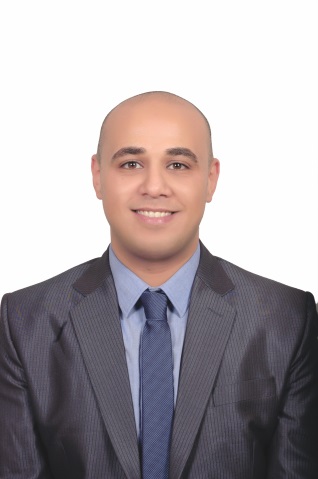 Mahmoud.338511@2freemail.com  	SummaryI am a passionate and hard worker who likes new challenges, with high management, sales, and customer service skills, with more than 10 years of experience, including 3 years as assistant store manager at Mansi, and 2.8 years sales experience at Al Jaber Optical-UAE. Educational background2005 -2009: Bachelor’s business administration Faculty of Commerce, Alexandria University, Egypt.Working ExperiencesSale consultant& Customer service at Al Jaber Optical 2014 January –25August 2016. UAEDuties and responsibilities:Greeting customers who enter the shop, assisting customers to find the product they are looking for, and answering customers inquiriesBe involved in stock control and management, stocking shelves with merchandiseBeing responsible for processing cash and card payments.Balancing cash registers with receipts, dealing with customer refunds, dealing with customer complaints.Responsible for security within the store and being on the look out for shoplifters and fraudulent credit cards etc.Receiving and storing the delivery of large amounts of stockKeeping up to date with special promotions and putting up displays.Assistant store manager at Mansi Brand 2010 January-2013 December Alexandria. EgyptDuties and responsibilities:Trains store staff by reviewing and revising orientation to products and sales training materials; delivering training sessions; reviewing staff job results and learning needs with retail store manager; developing and implementing new product training.Evaluates competition by visiting competing stores; gathering information such as style, quality, and prices of competitive merchandise.Purchases inventory by researching emerging products; anticipating buyer interest; negotiating volume price breaks; placing and expediting orders; verifying receipt.Attracts customers by originating display ideas; following display suggestions or schedules; constructing or assembling prefabricated display properties; producing merchandise displays in windows and showcases, and on sales floor.Promotes sales by demonstrating merchandise and products to customers.Helps customers by providing information; answering questions; obtaining merchandise requested; completing payment transactions; preparing merchandise for delivery.Prepares sales and customer relations reports by analyzing and categorizing sales information; identifying and investigating customer complaints and service suggestions.Maintains inventory by checking merchandise to determine inventory levels; anticipating customer demand.Prepares reports by collecting, analyzing, and summarizing information.Maintains quality service by establishing and enforcing organization standards.Maintains professional and technical knowledge by attending educational workshops; reviewing professional publications; establishing personal networks; benchmarking state-of-the-art practices; participating in professional societies.Contributes to team effort by accomplishing related results as needed.Sr. sales Met life-Alico 2008 January-2009 September Alexandria-EgyptDirect sales Met life-Alico 2007-December 2008Duties and responsibilities:Call potential clients to expand their customer baseInterview prospective clients to get data about their financial resources and discuss existing coverageExplain the features of various policiesAnalyze clients’ current insurance policies and suggest additions or changesCustomize insurance programs to suit individual clientsSales associate in Ralph Lauren “POLO” fashion boutique 2006 January-2006 December Alexandria. EgyptDuties and responsibilities:Responds to customer inquiry, assisting and providing the needs of the clients, performing the highest quality of customer serviceArranges, monitor and replenish items or stocks, responsible for the inventory of the assigned stocks, and sorting out merchandiseHandling the Point of Sales System (POS)Responsible in receiving guest bills and settlements through credit cards, voucher or automatic debits, and issuing receipts and refund or item exchange.SkillsOperating system Windows XP, 2000 9x Application MS office 2003, Good communication skills, competent and excellent in oral and written Arabic, English, knowledgeable of making business correspondence, very good interpersonal skills. Process and goal oriented, exceptional office management and clerical skills.Computer skillsExcellent knowledge of using all versions of Microsoft windows.Very good knowledge of Microsoft Office Application.Very good knowledge of using all Pc programs & hardware. Good knowledge of internet.REFERENCES – Available on request